ҠАРАР						                        ПОСТАНОВЛЕНИЕ01 декабрь 2020 йыл			  № 54	               01 декабря 2020 годаМаҡан ауылы						                              Село МаканПлан мероприятий («дорожная карта») по увеличению поступлений имущественных налогов бюджета Сельского поселения Маканский сельсовет муниципального района Хайбуллинский районРеспублики Башкортостан В целях обеспечения исполнения доходной части бюджета Сельсого поселения Маканский сельсовет муниципального района Хайбуллинский район Республики Башкортостан и во исполнение Протокола заседания Правительства Республики Башкортостан от 26 октября 2020 года № 1 «видеоконференции по вопросу повышения собираемости имущественных налогов», Администрация сельского поселения Маканский сельсовет муниципального района Хайбуллинский район Республики Башкортостан постановляет:Утвердить прилагаемый План мероприятий («дорожная карта») по увеличению поступлений имущественных налогов бюджета Сельского поселения Маканский сельсовет муниципального района Хайбуллинский район Республики Башкортостан.Разместить настоящее постановление на официальном сайте Администрации сельского поселения Маканский сельсовет муниципального района Хайбуллинский район Республики Башкортостан в информационно-телекоммуникационной сети «Интернет».Контроль за исполнением настоящего постановления оставляю за собой.Глава сельского поселения				                          Р.М.МамбетовБАШҠОРТОСТАН РЕСПУБЛИКАҺЫХӘЙБУЛЛА РАЙОНЫМУНИЦИПАЛЬ РАЙОНЫНЫҢМАҠАН АУЫЛ СОВЕТЫАУЫЛ БИЛӘМӘҺЕХАКИМИӘТЕ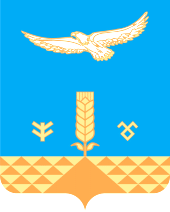 АДМИНИСТРАЦИЯСЕЛЬСКОГО ПОСЕЛЕНИЯМАКАНСКИЙ СЕЛЬСОВЕТМУНИЦИПАЛЬНОГО РАЙОНАХАЙБУЛЛИНСКИЙ РАЙОНРЕСПУБЛИКИ БАШКОРТОСТАН